ORDIN nr. 414 din 11 martie 2020 privind instituirea măsurii de carantină pentru persoanele aflate în situaţia de urgenţă de sănătate publică internaţională determinată de infecţia cu COVID-19 şi stabilirea unor măsuri în vederea prevenirii şi limitării efectelor epidemiei
Forma sintetică la data 17-ápr-2020. Acest act a fost creat utilizand tehnologia SintAct®-Acte Sintetice. SintAct® şi tehnologia Acte Sintetice sunt mărci inregistrate ale Wolters Kluwer.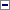 Văzând Referatul de aprobare nr. VSC 3.378 din 11.03.2020 al Direcţiei generale de asistenţă medicală şi sănătate publică din cadrul Ministerul Sănătăţii,În temeiul art. 8 din Ordonanţa de urgenţă a Guvernului nr. 11/2020 privind stocurile de urgenţă medicală, precum şi unele măsuri aferente instituirii carantinei,având în vedere prevederile art. 31 paragraful (2) lit. c) din Regulamentul sanitar internaţional 2005, pus în aplicare prin Hotărârea Guvernului nr. 758/2009,ţinând cont de prevederile art. 25 alin. (2) ale art. 27 alin. (5) şi ale art. 78 din Legea nr. 95/2006 privind reforma în domeniul sănătăţii, republicată, cu modificările şi completările ulterioare,În temeiul art. 7 alin. (4) din Hotărârea Guvernului nr. 144/2010 privind organizarea şi funcţionarea Ministerului Sănătăţii, cu modificările şi completările ulterioare,ministrul sănătăţii emite următorul ordin:Art. 1(1)În înţelesul prezentului ordin, prin carantină se înţelege atât instituirea măsurii de carantină instituţionalizată (în spaţii special amenajate), cât şi instituirea măsurii de izolare la domiciliu.(1)În înţelesul prezentului ordin, prin carantină se înţelege atât instituirea măsurii de carantină instituţionalizată (în spaţii special amenajate), măsurii de carantină la domiciliu, cât şi instituirea măsurii de izolare la domiciliu.
(la data 15-ápr-2020 Art. 1, alin. (1) modificat de Art. I, punctul 1. din Ordinul 622/2020 )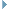 (2)Se instituie măsura de carantină instituţionalizată pentru persoanele asimptomatice care intră pe teritoriul României venind din zonele cu transmitere comunitară extinsă afectate de COVID-19 (zona roşie), pentru o perioadă de 14 zile, în spaţii special amenajate puse la dispoziţie de către autorităţile locale.(21)Se instituie măsura de carantină la domiciliu în condiţiile prevăzute în Ordinul comandantului acţiunii, secretar de stat, şef al Departamentului pentru Situaţii de Urgenţă, nr. 74.546/2020*), numai în situaţia în care spaţiul permite carantina individuală sau în condiţii de separare completă de restul locatarilor din acelaşi domiciliu, pe bază de declaraţie pe propria răspundere, prevăzută în anexa nr. 3, următoarelor categorii de persoane:______*)Ordinul comandantului acţiunii, secretar de stat, şef al Departamentului pentru Situaţii de Urgenţă nr. 74.546/2020 nu a fost publicat în Monitorul Oficial al României, Partea I.a)persoanele asimptomatice care intră pe teritoriul României venind din zonele cu transmitere comunitară extinsă afectate de COVID-19 (zona roşie);b)persoanele asimptomatice confirmate cu coronavirus (COVID-19);c)membri de familie asimptomatici confirmaţi cu coronavirus (COVID-19), care se carantinează la acelaşi domiciliu.
(la data 15-ápr-2020 Art. 1, alin. (2) completat de Art. I, punctul 2. din Ordinul 622/2020 )(21)Se instituie măsura de carantină la domiciliu în condiţiile prevăzute în Ordinul comandantului acţiunii, secretar de stat, şef al Departamentului pentru Situaţii de Urgenţă, nr. 74.546/2020*), numai în situaţia în care spaţiul permite carantina individuală sau în condiţii de separare completă de restul locatarilor din acelaşi domiciliu pe bază de declaraţie pe propria răspundere prevăzută în anexa nr. 3, următoarelor categorii de persoane:________*) Ordinul comandantului acţiunii, secretar de stat, şef al Departamentului pentru Situaţii de Urgenţă, nr. 74.546/2020 nu a fost publicat în Monitorul Oficial al României, Partea I.a)persoanele asimptomatice care intră pe teritoriul României venind din zonele cu transmitere comunitară extinsă afectate de COVID-19 (zona roşie);b)membrii de familie care se carantinează la acelaşi domiciliu cu persoanele prevăzute la lit. a).
(la data 16-ápr-2020 Art. 1, alin. (2^1) modificat de Art. I din Ordinul 629/2020 )(3)Se instituie măsura de izolare la domiciliu următoarelor categorii de persoane:a)persoane care au călătorit în ultimele 14 zile în localităţi din zonele afectate de COVID-19, altele decât cele cu transmitere comunitară extinsă (zona galbenă);b)persoane care au intrat în contact direct cu persoanele cu simptome şi care au călătorit în zone cu transmitere comunitară extinsă;c)persoane care au intrat în contact direct cu persoanele care au fost confirmate cu coronavirus (COVID-19);d)membri de familie ai unei persoane care se încadrează în una dintre situaţiile de mai sus.(4)Categoriile de persoane nominalizate la alin. (3) se vor izola la domiciliu 14 zile, timp în care vor fi monitorizate de către direcţiile de sănătate publică şi/sau prin intermediul medicului de familie. Persoanele menţionate la lit. b) pot ieşi din izolarea la domiciliu dacă suspiciunea de infecţie cu COVID-19 la persoana simptomatică cu care au avut contact direct este infirmată.(4)Categoriile de persoane nominalizate la alin. (3) se vor izola la domiciliu timp de 14 zile, timp în care îşi monitorizează starea de sănătate. În situaţia în care prezintă simptome de boală vor anunţa medicul de familie sau sistemul «112». Dacă la sfârşitul celor 14 zile de izolare la domiciliu nu prezintă simptome de boală, aceştia pot ieşi din izolare fără a avea nevoie de documente justificative (aviz epidemiologic). Persoanele menţionate la alin. (3) lit. b) pot ieşi din izolarea la domiciliu dacă suspiciunea de infecţie cu COVID-19 la persoana simptomatică, cu care a avut contact direct, este infirmată.
(la data 25-márc-2020 Art. 1, alin. (4) modificat de Art. I, punctul 1. din Ordinul 497/2020 )(41)Categoriile de persoane nominalizate la alin. (21) au obligaţia de a se carantina la domiciliu, după caz, timp de 14 zile, precum şi de a anunţa medicul de familie cu privire la data de la care a început carantinarea, prin mijloace de transmitere la distanţă, în vederea monitorizării stării de sănătate, acestea fiind monitorizate şi controlate zilnic privind respectarea măsurii prevăzute de legislaţia incidentă de către instituţiile abilitate.(42)Data de începere a perioadei de carantinare sau izolare la domiciliu este dispusă în urma anchetei epidemiologice de către direcţia de sănătate publică judeţeană şi a municipiului Bucureşti.
(la data 15-ápr-2020 Art. 1, alin. (4) completat de Art. I, punctul 3. din Ordinul 622/2020 )(5)Pentru scopul prezentului ordin, domiciliul este considerat ca fiind adresa furnizată în chestionarul completat la punctul de frontieră, respectiv adresa unde locuiesc persoanele din categoriile menţionate.(6)Persoanelor aflate în izolare la domiciliu li se vor pune la dispoziţie informaţii detaliate referitoare la măsurile de igienă individuală ce trebuie respectate.(6)Atât persoanelor aflate în carantină, cât şi celor aflate în izolare li se vor pune la dispoziţie informaţii detaliate referitoare la măsurile de igienă individuală ce trebuie respectate.
(la data 15-ápr-2020 Art. 1, alin. (6) modificat de Art. I, punctul 4. din Ordinul 622/2020 )Art. 2(1)Lista zonelor cu transmitere comunitară extinsă (zona roşie) şi a celor afectate (zona galbenă) este disponibilă pe site-ul www.insp.gov.ro/cnscbt şi se actualizează ori de câte ori este nevoie.(2)Definiţia de caz pentru infecţia COVID-19 este postată la adresa www.insp.gov.ro/cnscbt şi se actualizează ori de câte ori este nevoie.Art. 3Transportul persoanelor care urmează să intre în carantină instituţionalizată de la punctul de trecere a frontierei către zona de carantină instituţionalizată se va face cu un mijloc de transport special dedicat, stabilit de către direcţia de sănătate publică împreună cu autoritatea publică locală de pe teritoriul căreia se află punctul vamal.Art. 4(1)Direcţiile de sănătate publică judeţene şi cea a municipiului Bucureşti, în colaborare cu autorităţile publice locale, identifică şi organizează spaţii de carantinare instituţionalizată în fiecare judeţ.(2)În scopul asigurării asistenţei medicale a persoanelor carantinate, direcţiile de sănătate publică judeţene şi cea a municipiului Bucureşti nominalizează unităţile sanitare responsabile de acordarea asistenţei medicale de pe raza judeţului, respectiv a municipiului Bucureşti.Art. 4(1)Autorităţile administraţiei publice locale stabilesc spaţiile de carantină instituţionalizată, încheie contractele de închiriere ale acestora, asigură eliminarea deşeurilor prin contracte cu firme specializate, stabilesc repartizarea pe camere a persoanelor carantinate şi asigură hrana acestora.(2)Direcţiile de sănătate publică judeţene şi a municipiului Bucureşti evaluează şi avizează spaţiile de carantină şi asigură decontarea cheltuielilor aferente conform prevederilor Hotărârii Guvernului nr. 201/2020 privind aprobarea normelor metodologice pentru stabilirea cheltuielilor pentru carantină şi luarea unor măsuri în domeniul sănătăţii, precum şi pentru alocarea unei sume din Fondul de rezervă bugetară la dispoziţia Guvernului, prevăzut în bugetul de stat pe anul 2020, pentru suplimentarea bugetului Ministerului Sănătăţii, cu modificările şi completările ulterioare.(3)În scopul asigurării asistenţei medicale a persoanelor carantinate, direcţiile de sănătate publică judeţene şi a municipiului Bucureşti nominalizează unităţile sanitare responsabile de acordarea asistenţei medicale de pe raza judeţului, respectiv a municipiului Bucureşti.
(la data 15-ápr-2020 Art. 4 modificat de Art. I, punctul 5. din Ordinul 622/2020 )Art. 5(1)Asiguraţii cărora li se aplică măsura de carantinare instituţionalizată în spaţiile special amenajate şi persoanele cărora li se interzice continuarea activităţii prin instituirea măsurii de izolare la domiciliu beneficiază de concediu şi indemnizaţie de carantină pentru perioada stabilită prin documentul eliberat de direcţiile de sănătate publică, în conformitate cu Ordonanţa de urgenţă a Guvernului nr. 158/2005 privind concediile şi indemnizaţiile de asigurări sociale de sănătate, aprobată cu modificări şi completări prin Legea nr. 399/2006, cu modificările şi completările ulterioare.(2)Direcţiile de sănătate publică judeţene şi cea a municipiului Bucureşti au obligaţia ca, la ieşirea din carantină, să elibereze persoanelor ce s-au aflat în această situaţie un aviz epidemiologic de ieşire din carantină, prevăzut în anexa ce face parte integrantă din prezentul ordin.(2)Direcţiile de sănătate publică judeţene şi cea a municipiului Bucureşti au obligaţia ca, la ieşirea din carantină, să elibereze persoanelor ce s-au aflat în această situaţie un aviz epidemiologic de ieşire din carantină, al cărui model este prevăzut în anexa nr. 1, care face parte integrantă din prezentul ordin.
(la data 25-márc-2020 Art. 5, alin. (2) modificat de Art. I, punctul 2. din Ordinul 497/2020 )(3)Medicii de familie care au monitorizat persoanele cărora li s-a instituit măsura de izolare la domiciliu au obligaţia ca, la ieşirea din izolarea la domiciliu, să elibereze persoanelor ce s-au aflat în această situaţie un aviz epidemiologic de ieşire din izolare la domiciliu. În cazul persoanelor care nu au medic de familie monitorizarea acestora se face de către direcţia de sănătate publică judeţeană, respectiv cea a municipiului Bucureşti, care are în acest caz obligaţia de a elibera avizul epidemiologic de ieşire din izolare.(3)Persoana izolată, care are nevoie de concediu conform alin. (1), completează o declaraţie pe propria răspundere, al cărei model este prevăzut în anexa nr. 2, care face parte integrantă din prezentul ordin.
(la data 25-márc-2020 Art. 5, alin. (3) modificat de Art. I, punctul 2. din Ordinul 497/2020 )(4)Nerespectarea măsurilor de carantină, respectiv de izolare la domiciliu, precum şi furnizarea de informaţii false autorităţilor se sancţionează conform legilor în vigoare.Art. 5(1)Direcţiile de sănătate publică judeţene şi a municipiului Bucureşti au obligaţia ca, la ieşirea din carantină, să elibereze persoanelor ce s-au aflat în această situaţie un aviz epidemiologic de ieşire din carantină, al cărui model este prevăzut în anexa nr. 1, care face parte integrantă din prezentul ordin.(2)Asiguraţii cărora li se aplică măsura de carantinare beneficiază de concediu şi indemnizaţie de carantină pentru perioada stabilită prin documentul eliberat de direcţiile de sănătate publică judeţene şi a municipiului Bucureşti, pe care îl vor transmite medicului de familie pe suport hârtie sau prin mijloace electronice de transmitere la distanţă.(3)Persoana izolată la domiciliu în conformitate cu prevederile art. 1 alin. (3), pentru a beneficia de concediu şi indemnizaţie de carantină, va completa şi va transmite doar medicului de familie, pe suport hârtie sau prin mijloace electronice de transmitere la distanţă, o declaraţie pe propria răspundere, al cărei model este prevăzut în anexa nr. 2, care face parte integrantă din prezentul ordin. În acest caz nu se va mai elibera aviz epidemiologic sau orice alt document justificativ de către direcţiile de sănătate publică judeţene şi a municipiului Bucureşti.(4)Medicul de familie poate transmite certificatele de concediu medical către asiguraţi pe suport hârtie sau prin mijloace electronice de transmitere la distanţă.
(la data 15-ápr-2020 Art. 5 modificat de Art. I, punctul 6. din Ordinul 622/2020 )Art. 6(1)La intrarea în carantină se efectuează un test pentru COVID-19 persoanelor asimptomatice venite din zonele afectate (zonele roşii).(2)Ieşirea din carantină se va face după o perioadă de 14 zile dacă persoana este clinic sănătoasă şi după efectuarea a două teste pentru COVID-19 la un interval minim de 24 ore şi care au rezultat negativ.(3)Transportul probelor recoltate de la persoanele carantinate se va face în aceleaşi condiţii de siguranţă ca şi probele de gripă, iar testarea se va face la cel mai apropiat laborator care efectuează astfel de testări, la îndrumarea direcţiilor de sănătate publică judeţene şi cea a municipiului Bucureşti.(4)Direcţia de sănătate publică judeţeană şi cea a municipiului Bucureşti comunică responsabilului centrului de carantină încheierea perioadei de carantinare şi se deplasează pentru eliberarea avizelor epidemiologice.(5)Dezinfecţia spaţiilor de carantinare se efectuează de către responsabilul centrului sub îndrumarea direcţiei de sănătate publică, după ce persoana/persoanele va/vor părăsi spaţiul.Art. 6(1)La persoanele aflate în carantină instituţionalizată se efectuează un test pentru COVID-19 numai dacă devin simptomatice. Până la primirea rezultatelor, acestea vor fi izolate corespunzător. În cazul în care rezultatul este pozitiv pentru COVID-19, acesta vor fi transportate şi izolate în spital.(2)Transportul probelor recoltate de la persoanele carantinate simptomatice se va face în aceleaşi condiţii de siguranţă ca şi probele de gripă, iar testarea se va face la cel mai apropiat laborator care efectuează astfel de testări, la îndrumarea direcţiilor de sănătate publică judeţene şi cea a municipiului Bucureşti.(3)Ieşirea din carantină instituţionalizată se va face după o perioadă de 14 zile, dacă persoana nu a prezentat simptome de boală în decursul carantinării şi este clinic sănătoasă.(4)Direcţia de sănătate publică judeţeană şi cea a municipiului Bucureşti comunică administratorului centrului de carantină încheierea perioadei de carantinare instituţionalizată şi se deplasează pentru eliberarea avizului epidemiologic la ieşirea din carantină a acestora. Avizul epidemiologic poate fi eliberat şi transmis şi electronic.(5)Dezinfecţia spaţiilor de carantinare se efectuează de către responsabilul centrului sub îndrumarea direcţiei de sănătate publică, după ce persoana/persoanele va/vor părăsi spaţiul.
(la data 25-márc-2020 Art. 6 modificat de Art. I, punctul 3. din Ordinul 497/2020 )Art. 7(1)Persoanele simptomatice care întrunesc criteriile definiţiei de caz vor fi izolate în secţiile/spitalele de boli infecţioase unde li se vor recolta probe biologice, conform metodologiei de supraveghere în vigoare, aflată pe site-ul Institutului Naţional de Sănătate Publică - Centrul Naţional de Supraveghere şi Control al Bolilor Transmisibile.(2)În cazul în care există persoane simptomatice care întrunesc criteriile definiţiei de caz şi care se prezintă într-o altă unitate sanitară, acestea rămân în această unitate, în izolare, şi li se recoltează o probă care va fi transportată la cel mai apropiat spital în care se face testarea pentru COVID-19. Această probă va fi lucrată în regim de urgenţă. În cazul în care testul este pozitiv, pacientul va fi transferat la cea/cel mai apropiată/apropiat secţie/spital de boli infecţioase.Art. 8În funcţie de evoluţia situaţiei epidemiologice şi confirmarea a mai mult de trei cazuri de infecţie cu noul coronavirus, cu legătură epidemiologică între ele, în aceeaşi comunitate, se poate decide declararea carantinei într-o comunitate. Carantinarea unei comunităţi reprezintă izolarea unei zone perfect delimitate şi pentru care se dispune interzicerea intrării şi ieşirii din zonă.Art. 9Direcţiile de sănătate publică judeţene şi cea a municipiului Bucureşti şi direcţiile de specialitate din cadrul Ministerului Sănătăţii vor duce la îndeplinire prevederile prezentului ordin.Art. 10Prezentul ordin intră în vigoare la data publicării în Monitorul Oficial al României, Partea I.-****-ANEXĂ: AVIZ EPIDEMIOLOGICAVIZ EPIDEMIOLOGICanul ............ luna .............. ziua..........Numele ................................., prenumele .............................................Prenumele tatălui ........................................Data naşterii: anul ................. luna ...................... ziua ..........Domiciliul: localitatea ............................., str. .......................................... nr. ......., bloc ......................., ap. ......, sectorul/judeţul ...................................A fost izolat la domiciliu/carantinat în spaţiu special amenajat...................................................................................................A fost monitorizat în perioada: .................................................Starea clinică la sfârşitul perioadei de carantinare: .............................................................................................................................................................................................................................................................S-a eliberat prezenta dovadă de ieşire din carantină pentru a servi la:.............................................................................................................................................................................................................................13.1; A5; t2NOTĂ:Prin carantină se înţelege atât instituirea măsurii de carantină instituţionalizată (în spaţii special amenajate), cât şi instituirea măsurii de izolare la domiciliu.ANEXA nr. 1: AVIZ EPIDEMIOLOGICAVIZ EPIDEMIOLOGICanul ............ luna .............. ziua..........Numele ................................., prenumele .............................................Prenumele tatălui ........................................Data naşterii: anul ................. luna ...................... ziua ..........Domiciliul: localitatea ............................., str. .......................................... nr. ......., bloc ......................., ap. ......, sectorul/judeţul ...................................A fost izolat la domiciliu/carantinat în spaţiu special amenajat...................................................................................................A fost monitorizat în perioada: .................................................Starea clinică la sfârşitul perioadei de carantinare: .............................................................................................................................................................................................................................................................S-a eliberat prezenta dovadă de ieşire din carantină pentru a servi la:.............................................................................................................................................................................................................................13.1; A5; t2NOTĂ:Prin carantină se înţelege atât instituirea măsurii de carantină instituţionalizată (în spaţii special amenajate), cât şi instituirea măsurii de izolare la domiciliu.
(la data 25-márc-2020 anexa 1 modificat de Art. I, punctul 4. din Ordinul 497/2020 )ANEXA nr. 1: AVIZ EPIDEMIOLOGICJudeţul .........................................Localitatea .........................................Unitatea sanitară .........................................CNP: |__|__|__|__|__|__|__|__|__|__|__|__|__|AVIZ EPIDEMIOLOGICanul ........... luna .............. ziua .............Numele .............................., prenumele ..............................., prenumele tatălui ..........................................Data naşterii: anul ........................ luna ........................... ziua ......................Domiciliul: localitatea ..............................................., str. ...................................................... nr. ...................., bl. .............., ap. .............., sectorul/judeţul .................................................A fost în carantină instituţionalizată.A fost monitorizat în perioada: .........................................................................Starea clinică la sfârşitul perioadei de carantinare: ............................................................S-a eliberat prezenta dovadă de ieşire din carantină pentru a-i servi la ..........................................ANEXA nr. 2: DECLARAŢIESubsemnatul,...................................................................................................., legitimat cu CI/BI seria..............nr...................., CNP............................, domiciliat în........................................................, prin prezenta declar pe propria răspundere că:- am istoric de călătorie în ţara.............................., în perioada..........................., regiunea/oraşul................................................................................, cu revenire în România în data de.................................., prin punctul de frontieră (aeroport/terestru)........................................sau- contact direct cu un caz pozitiv nCoV-2019 (numele contactului)....................................Menţionez că mi s-a recomandat izolarea/m-am autoizolat la adresa.................................., începând cu data de.....................................până la data de..............................Declar că am luat cunoştinţă de prevederile art. 326 din Codul penal "Falsul în declaraţii’’, referitor la declaraţia necorespunzătoare a adevărului făcută unui organ sau instituţii de stat în vederea producerii unei consecinţe juridice pentru sine sau pentru altul, fapt care se pedepseşte cu închisoarea de la 3 luni la 2 ani sau cu amendă.Pentru minori până în 18 ani:Certificat de naştere |_|ATENŢIE!Datele cu caracter personal colectate prin prezentul document vor fi prelucrate în conformitate cu prevederile regulamentului (UE) 2016/679 al Parlamentului European şi al Consiliului din 27 aprilie 2016 privind protecţia persoanelor fizice în ceea ce priveşte prelucrarea datelor cu caracter personal şi privind libera circulaţie a acestor date şi de abrogare a directivei 95/46/CE (Regulamentul general privind protecţia datelor): art. 6 alin. (1) lit. c), d) şi e), respectiv art. 9 alin. (2) lit. g), h) şi i), din motive de interes public în domeniul sănătăţii publice, în scopul asigurării protejării populaţiei împotriva unei ameninţări transfrontaliere grave la adresa sănătăţii. Direcţia de sănătate publică a Municipiului Bucureşti a implementat şi utilizează măsuri tehnice şi organizatorice adecvate prin care sunt asigurate confidenţialitatea şi securitatea datelor cu caracter personal prelucrate.
(la data 25-márc-2020 anexa 1 completat de Art. I, punctul 5. din Ordinul 497/2020 )ANEXA nr. 2: DECLARAŢIEDECLARAŢIESubsemnatul(a) ................................................................................., legitimat(ă) cu C.I./B.I. seria ...... nr. ........., CNP: |__|__|__|__|__|__|__|__|__|__|__|__|__|, domiciliat(ă) în ............................................., prin prezenta declar pe propria răspundere că:am istoric de călătorie în ţara ...................., în perioada ..........................................,regiunea/oraşul ............................................, cu revenire în România în data de .........................., prin punctul de frontieră (aeroport/terestru) ...............................saucontact direct cu un caz pozitiv nCoV-2019 (numele contactului) .....................................................................................................................................................................................................................................................Mi s-a recomandat izolarea/M-am autoizolat la adresa ..................................................................................., începând cu data de ................................................................ până la data de ........................................Am fost izolat la adresa ..........................., cu următoarele persoane:Numele, prenumele ......................, legitimată cu B.I./C.I. seria ........... nr. ......................., CNP ............................Numele, prenumele ......................, legitimată cu B.I./C.I. seria ............ nr. ......................, CNP .............................Numele, prenumele ......................, legitimată cu B.I./C.I. seria ............ nr. ......................., CNP .............................Declar că am luat cunoştinţă de prevederile art. 326 din Codul penal cu privire la "Falsul în declaraţii".ATENŢIE!Datele cu caracter personal colectate prin prezentul document vor fi prelucrate în conformitate cu prevederile Regulamentului 2016/679 al Parlamentului European şi al Consiliului: art. 6 alin. 1 lit. c), d) şi e), respectiv art. 9 alin. 2 lit. g), h) şi i), din motive de interes public în domeniul sănătăţii publice, în scopul asigurării protejării populaţiei împotriva unei ameninţări transfrontaliere grave la adresa sănătăţii.
(la data 15-ápr-2020 anexa 2 modificat de Art. I, punctul 7. din Ordinul 622/2020 )ANEXA nr. 3: DECLARAŢIE PE PROPRIA RĂSPUNDERE - carantinare la domiciliu -DECLARAŢIE PE PROPRIA RĂSPUNDERE- carantinare la domiciliu -Subsemnatul(a), ..............................................., legitimat(ă) cu C.I./B.I. seria .......................... nr. ................, CNP: |__|__|__|__|__|__|__|__|__|__|__|__|__|, domiciliat(ă) în ......................................................................................, prin prezenta declar pe propria răspundere că spaţiul situat în .............................................................................................................................................................................................................................................................................................- îmi permite carantina individuală;- îmi permite condiţii de separare completă de restul locatarilor din acelaşi domiciliu (baie, bucătărie, dormitor propriu);- este utilizat împreună cu membrii de familie confirmaţi cu coronavirus (COVID-19);Declar că am luat cunoştinţă de prevederile art. 326 din Codul penal cu privire la "Falsul în declaraţii".ATENŢIE!Datele cu caracter personal colectate prin prezentul document vor fi prelucrate în conformitate cu prevederile Regulamentului 2016/679 al Parlamentului European şi al Consiliului: art. 6 alin. 1 lit. c), d) şi e), respectiv art. 9 alin. 2 lit. g), h) şi i), din motive de interes public în domeniul sănătăţii publice, în scopul asigurării protejării populaţiei împotriva unei ameninţări transfrontaliere grave la adresa sănătăţii.
(la data 15-ápr-2020 anexa 2 completat de Art. I, punctul 8. din Ordinul 622/2020 )Publicat în Monitorul Oficial cu numărul 201 din data de 12 martie 2020
Forma sintetică la data 17-ápr-2020. Acest act a fost creat utilizand tehnologia SintAct®-Acte Sintetice. SintAct® şi tehnologia Acte Sintetice sunt mărci inregistrate ale Wolters Kluwer.p. Ministrul sănătăţii,Horaţiu Moldovan,secretar de statJudeţul ..........................Localitatea..........................Unitatea sanitară...........................................................Codul numeric personal|_|_|_|_|_|_|_|_|_|_|_|_|_|Data eliberării......................Semnătura şi parafa medicului,L.S. ..........................................Judeţul ..........................Localitatea..........................Unitatea sanitară...........................................................Codul numeric personal|_|_|_|_|_|_|_|_|_|_|_|_|_|Data eliberării......................Semnătura şi parafa medicului,L.S. ..........................................Data eliberării: ........................................Semnătura şi parafa medicului,L.S............................
(la data 15-ápr-2020 anexa 1 modificat de Art. I, punctul 7. din Ordinul 622/2020 )Numele, prenumele.......................................Am ataşat prezenteiSemnătura.............................................................Copie C.I./B.I. |_|Data........................................................................Dovada călătoriei:Nr. de telefon...............................................Bilete de avion (după caz) |_|Numele şi prenumele .................................Nr. de telefon: .....................Data: ............................Semnătura: ........................Am ataşat prezentei:|_| Copie C.I./B.I.|_| Certificat de naştere (pentru minori până în 18 ani)|_| Dovada călătorieiNumele şi prenumele .................................Nr. de telefon: .....................Data: ............................Semnătura: ........................Am ataşat prezentei:|_| Copie C.I./B.I.